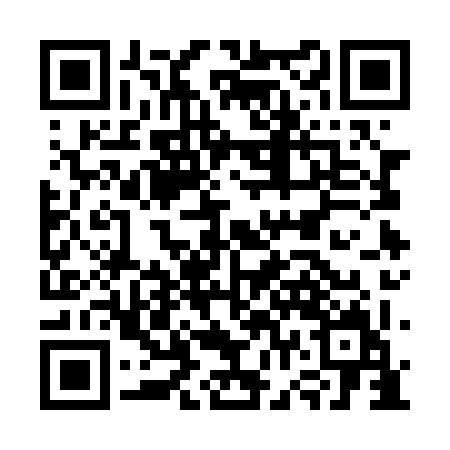 Ramadan times for Katani, BangladeshMon 11 Mar 2024 - Wed 10 Apr 2024High Latitude Method: NonePrayer Calculation Method: University of Islamic SciencesAsar Calculation Method: ShafiPrayer times provided by https://www.salahtimes.comDateDayFajrSuhurSunriseDhuhrAsrIftarMaghribIsha11Mon5:025:026:1712:143:386:126:127:2712Tue5:015:016:1612:143:386:136:137:2713Wed5:005:006:1512:143:386:136:137:2714Thu4:594:596:1412:133:386:136:137:2815Fri4:594:596:1312:133:386:146:147:2816Sat4:584:586:1212:133:386:146:147:2917Sun4:574:576:1112:133:386:146:147:2918Mon4:564:566:1012:123:376:156:157:2919Tue4:554:556:0912:123:376:156:157:3020Wed4:544:546:0812:123:376:166:167:3021Thu4:534:536:0712:113:376:166:167:3122Fri4:524:526:0612:113:376:166:167:3123Sat4:514:516:0512:113:376:176:177:3124Sun4:504:506:0412:113:366:176:177:3225Mon4:494:496:0312:103:366:176:177:3226Tue4:484:486:0312:103:366:186:187:3327Wed4:474:476:0212:103:366:186:187:3328Thu4:454:456:0112:093:366:186:187:3429Fri4:444:446:0012:093:356:196:197:3430Sat4:434:435:5912:093:356:196:197:3431Sun4:424:425:5812:083:356:196:197:351Mon4:414:415:5712:083:356:206:207:352Tue4:404:405:5612:083:346:206:207:363Wed4:394:395:5512:083:346:216:217:364Thu4:384:385:5412:073:346:216:217:375Fri4:374:375:5312:073:346:216:217:376Sat4:364:365:5212:073:336:226:227:387Sun4:354:355:5112:063:336:226:227:388Mon4:344:345:5012:063:336:226:227:399Tue4:334:335:4912:063:326:236:237:3910Wed4:324:325:4812:063:326:236:237:40